RKP: 50395Matični broj: 04982495OIB: 28324816977Grad: PožegaUlica: Osječka 79Razina: 11Razdjel: 109Šifra djelatnosti: 8423Šifra grada: 351Oznaka Razdoblja: 01.01.-31.12.2022.Zakonski predstavnik: Zvonimir Leopoldović, upraviteljBilješke sastavio: Dominko Vidović, voditelj odjela financijsko-knjigovodstvenih poslovaB I LJ E Š K EUZ GODIŠNJE FINANCIJSKO IZVJEŠĆE 01.01.-31.12.2022.UVOD:Osnovna djelatnost: Kaznionica u Požegi je posebna ustrojstvena jedinica Ministarstva pravosuđa i uprave, Uprave za zatvorski sustav i probaciju, kazneno tijelo u kojoj se izvršavaju mjere kazne zatvora izrečene osuđenim muškim i ženskim punoljetnim osobama te maloljetnim osobama. Glavna djelatnost Kaznionice je izvršavanje kazne zatvora sa svrhom osposobljavanja i pripreme zatvorenika, zatvorenica i maloljetnika za nastavak života u skladu s pozitivnim društvenim normama po isteku kazne.Rad Kaznionice u Požegi financira se iz sredstava Državnog proračuna (izvor 11), ostvarenih vlastitih prihoda (izvor 31), prihoda od igara na sreću (izvor 43), ostalih prihoda za posebne namjene (izvor 41) te ostalih pomoći (izvor 52). Sukladno zakonskim odredbama zatvorenike se potiče na rad i omogućuje im se rad temeljem Zakona o izvršavanju kazne zatvora ( N.N. 14/21) i Pravilnika o radu i raspolaganjem novcem zatvorenika (N.N. 67/22). Ostvarivanje i trošenje vlastitih prihoda vrši se u skladu sa Pravilnikom o mjerilima i načinu korištenja vlastitih prihoda kaznenih tijela (Narodne novine 114/2015).B I L J E Š K E UZ BILANCU SA STANJEM 31.12.2022. GODINEBILJEŠKA BROJ 1.B001 - 001	IMOVINAB002 - 002	NEFINANCIJSKA IMOVINAUkupna vrijednost nefinancijske imovine na dan 31. prosinca 2022. godine iznosi ukupno 37.477.261,85 kuna i veća je za 37,90 % u odnosu na stanje 01. siječnja 2022., a odnosi se na:01 Neproizvedena dugotrajna imovina u iznosu od 5.559.461,31 kn koja se odnosi na Materijalnu imovinu – prirodna bogatstva (poljoprivredno zemljište).022 Građevinski objekti u iznosu od 28.669.078,77 kn. U odnosu na stanje 1. siječnja 2022. godine iskazana vrijednost veća je za 48,80 % zbog radova na zamjeni krovišta te izgradnje novog zatvorenog odjela i umanjenja je a za obračunatu amortizaciju u 2022. godini022 i 02922 Postrojenja i oprema u iznosu od 1.838.944,11 kn. U odnosu na stanje 1. siječnja 2022. godine iskazana vrijednost veća je za 675.534,11 kn zbog povećanja za nabavke opreme i strojeva i umanjenja za obračunatu amortizaciju i rashode u 2022. godini.023 i 02923 Za prijevozna sredstva u cestovnom prometu u odnosu na početno stanje 01.siječnja 2022. godine je uvećana za nabavku novog vozila te umanjena  za rashod i obračunatu amortizaciju.024 i 02924 Knjige i umjetnička djela u iznosu 81.689,79 kn su ostala nepromijenjena u odnosu na prethodnu godinu.025 i 02925 Višegodišnji nasadi i osnovno stado u iznosu 315.491,39 kn su veća za 19.384,39 u odnosu na prethodnu godinu zbog prijevoda i kupnje novog osnovnog stada (nerasta) te umanjenja za uginuća i prijevode.-    042 Za sitan inventar i auto gume u upotrebi u odnosu na početno stanje 01. siječnja 2022. godine iskazana vrijednost je veća za  iznos od 155.292,48 kuna što se odnosi na kupnju novog inventara06 Proizvedena kratkotrajna imovina iznosi 3.248.721,77 kn i veća je za 895.738,77 kn u odnosu   na prethodnu godinu, a radi se o stanju zaliha gotove robe na skladištu (tehnička roba, proizvodnja u tijeku – svinje)BILJEŠKA BROJ 2.1 - FINANCIJSKA IMOVINAFinancijska imovina koja ukupno iznosi 6.298.648,02 kn i manja je za 12,8 % u odnosu na početno stanje.Financijska imovina odnosi se na:11 - Novac u banci i blagajni koji je u odnosu na početno stanje 01. siječnja 2022. godine iskazan u je manjem iznosu za 1209.440,95 kuna i iznosi 1.248.405,05 kuna.12 Depoziti, jamčevni polozi i potraživanja od zaposlenih te za više plaćene poreze i ostalo veći su za 19.512,37 kn, a odnose se na potraživanja za više plaćene poreze i doprinose u iznosu 134.962,37 kn po konačnom obračunu poreza i prireza za 2022. godinu i poreza na dodanu vrijednost te ostala potraživanja u iznosu od 957.509,00 kn, a koja se odnose za potraživanja za refundacije bolovanja od HZZO-a.16  Potraživanja za prihode poslovanja u iznosu od 341,000,92 kn odnose se na potraživanja od  pruženih usluga s osnove rada zatvorenika i potraživanja za zakup poslovnog prostora 193  Kontinuirani rashodi budućih razdoblja u iznosu 3.616.770,68 knBILJEŠKA BROJ 3.2	OBVEZE ZA RASHODE POSLOVANJAObveze za rashode poslovanja iskazane su u ukupnom iznosu od 6.054.269,32 kn, a odnose se na obveze za zaposlene u iznosu 3.097.667,34 kn, obveze za materijalne rashode u iznosu 1.285.866,62 kn, ostale tekuće obveze (obveze za povrat za bolovanja, obveze za plaćanja po sudskoj tužbi i obveza za PDV) u iznosu od 1.138.310,86 kn te obveze za nabavu nefinancijske imovine u iznosu od 532.424,50 kn91 Vlastiti izvori i ispravak vlastitih izvora koji iznose 37.721.640,55 knBILJEŠKA BROJ 4.REZULTAT POSLOVANJAUkupno ostvareni manjak na dan 31.12.2022. iznosi 962.686,78 kuna iskazan na 922 – Višak/manjak prihoda.96	OBRAČUNATI PRIHODI POSLOVANJAObračunati prihodi poslovanja ukupno iznose 233.684,21 kuna i manji su za 10,8 % od početnog stanja, a odnose se na obračunate prihode s osnove rada zatvorenika i prihode za zakup poslovnog prostora.991	IZVANBILANČNI ZAPISIEvidentirani izvanbilančni zapis u iznosu od 2.251.616,09 kune uključuju novčani polog zatvorenika, odnosno novčana sredstva evidentirana na žiro računu i blagajni zatvorenika te sustavu telefoniranja i zalihu namirnica i drugog materijala za zatvorenike i vozila koja se nalaze na privremenom korištenju.B I LJ E Š K EUZ IZVJEŠTAJ OPRIHODIMA I RASHODIMA, PRIMICIMA I IZDACIMA ZA RAZDOBLJE01.01.– 31.12.2022. GODINE6 - PRIHODI POSLOVANJAOstvareni prihodi poslovanja tekuće godine na dan 31. prosinca 2022. godine veći su za 7,3 % od ostvarenog u izvještajnom razdoblju prethodne godine, što je rezultat više evidentiranih prihoda iz nadležnog proračuna za nabavu nefinancijske imovine te više ostvarenih vlastitih prihoda614 - POREZI NA ROBU I USLUGEUkupno iznose 449.366,80 kuna, a odnose se na lutrijska sredstva doznačena u svrhu provođenja programa „Nije igra raditi u zatvorskom sustavu i probaciji – supervizijska podrška zaposlenicima“ koji provodi udruga IGRA, provođenje programa „Dok sam unutra da naučim nešto“ koji provodi udruga LIGA ZA PREVENCIJU OVISNOSTI i programa „Okreni stranicu“ koji provodi Udruga za promicanje književnosti i kulture Skribonauti63 -  POMOĆI IZ INOZEMSTVA I OD SUBJEKATA OPĆEG PRORAČUNAUkupno iznose 762.304,23 kuna, a odnose se na namjenska sredstva koja je doznačila Agencija za plaćanje u poljoprivredi, ribarstvu i ruralnom razvoju za poticaje u poljoprivredi64 – PRIHODI OD IMOVINENavedeni prihodi u ukupnom iznosu od 20,29 kuna ostvareni su s osnova naplaćenih kamata na depozite po viđenju .65 - PRIHODI OD UPRAVNIH I ADMINISTRATIVNIH PRISTOJBI,  PRISTOJBI PO POSEBNIM PROPISIMA I NAKNADAEvidentirani su prihodi s osnove sufinanciranja troškova sprovođenja zatvorenika i kopiranja za zatvorenike te iznosi 11.803,60 kn, subvencioniranje sudjelovanja na sajmu 990,00 kn te namjenski prihodi po osnovi štete od osiguranja u iznosu od 90.200,00 kn66 – PRIHODI OD PRODAJE PROIZVODA I ROBE TE PRUŽENIH USLUGA I PRIHODI OD DONACIJAU iznosu od 5.728.164,77 kuna kao:prihodi od prodaje proizvoda i robe te pruženih usluga u iznosu od 5.714.358,77 kuna,tekuće i kapitalne donacije od neprofitnih organizacija u iznosu od 13.806,00 kuna.671 PRIHODI IZ NADLEŽNOG PRORAČUNA ZA FINANCIRANJE REDOVNOG POSLOVANJAUkupno prihodi na ovom kontu veći su za 16,00 % u odnosu na prethodnu godinu i iznose 52.961.055,51 kn, a služe za pokriće rashoda redovnog poslovanja. Doznačeni su i prihodi za financiranje rashoda za nabavu nefinancijske imovine u ukupnom iznosu 4.541.793,60 kn.68 - OSTALI PRIHODI Navedeni prihodi u ukupnom iznosu od 374.326,79 kn ostvareni su temeljem prijenosa rabata i prodaje ambalažeAOP – 146  - RASHODI POSLOVANJA31 - Rashodi za zaposlene veći su za 1,6% u odnosu na prethodno razdoblje što je rezultat zapošljavanja službenika i odlazaka u mirovinu te zbog obračuna minulog rada za svakog službenika tijekom izvještajnog razdoblja koji se povećava za 0,5 % navršavanjem pune godine radnog staža.32 - Materijalni rashodi veći su za  11,4 %  i ukupno iznose 18.511.814,57 kn. Najveće odstupanje u iznosu je na kontu energije zbog znatnog poskupljenja energenata na tržištu. 34 – FINANCIJSKI RASHODIFinancijski rashodi iskazani u obračunskom razdoblju 2022. godine iznose 22.021,01 kn i manji su za 5,1% u odnosu na iskazane u prethodnom obračunskom razdoblju. Isti se odnose na obračunate iznose platnoga prometa za redovno poslovanje i ovise o visini priljeva i odljeva novca po transakcijskim računima, broju provedenih platnih naloga te o cjeniku  naknada  za bankarske usluge.38 – OSTALI RASHODIOstvareni su u ukupnom iznosu od 449.366,80 kn a odnose se na:evidentiranje tekuće donacije iz lutrijskih sredstava sukladno odluci Vlade RH, a radi isplate Udrugama usmjerenih pružanju potpore prema sklopljenim ugovorima za provedbu odobrenih programa izvršavanja kazne zatvora pod nazivom „Nije igra raditi u zatvorskom sustavu i probaciji – supervizijska podrška zaposlenicima“ koji provodi udruga IGRA, provođenje programa „Dok sam unutra da naučim nešto“ koji provodi udruga LIGA ZA PREVENCIJU OVISNOSTI i programa „Okreni stranicu“ koji provodi Udruga za promicanje književnosti i kulture Skribonauti4 – RASHODI ZA NABAVU NEFINANCIJSKE IMOVINEIskazani su u iznosu od 6.629.440,05 kn i odnose se na nabavu uređaja i opreme te za izgradnju novog zatvorenog odjela za zatvorenike. Y006 – MANJAK PRIHODAManjak prihoda i primitaka za pokriće u sljedećem razdoblju na navedenoj poziciji iskazan je u iznosu od 962.686,78 kn.  Iskazani višak prihoda i primitaka za 2022. godinu u iznosu od 36.858,35 kuna smanjio je preneseni manjak prihoda poslovanja od 999.545,13 kuna.Na smanjenje iznosa prenesenog manjka  u odnosu na početno stanje utjecala je doznaka iz nadležnog ministarstva kojom se financiraju svi rashodi redovnog poslovanja, prihodi s osnove rada zatvorenika kao i višak primitaka od financijske imovine za neutrošena sredstva za izgradnju novog zatvorenog odjela za zatvorenike.B I LJ E Š K EUZ IZVJEŠTAJ O PROMJENAMA U VRIJEDNOSTI I OBUJMUIMOVINE I OBVEZA ZA RAZDOBLJE– 31.12.2022. GODINE91512 - PROMJENE U OBUJMU IMOVINEIznos povećanja proizvedene dugotrajne  imovine u iznosu od 1.128.436,08 kn odnosi se na:Odluka od 25. veljače 2022. godine Klasa: 910-02/19-01/6, Urbroj : 514-12-02/04-22-154 kojim se Kaznionici u Požegi od strane Ministarstva pravosuđa i uprave prenosi bez naknade uvećana vrijednost za medicinsku opremu ukupne vrijednosti 12.240,00 kuna s PDV-om.Odluka od 12. travnja 2022. godine Klasa: 404-01/21-01/22, Urbroj : 514-02-05-02/02-22-20 kojim se Kaznionici u Požegi od strane Ministarstva pravosuđa i uprave prenosi bez naknade nabava, isporuka i montaža PVC stolarije ukupne vrijednosti 400.077,75 kuna s PDV-om.Odluka od 05. svibnja 2022. godine Klasa: 650-01/22-01/10, Urbroj : 514-02-04-02/05-22-05 kojim se Kaznionici u Požegi od strane Ministarstva pravosuđa i uprave prenosi bez naknade vrijednost kompleta komunikacijskih panela ukupne vrijednosti 4.494,53 kuna s PDV-om.Odluka od 26. svibnja 2022. godine Klasa: 910-02/19-01/6, Urbroj : 514-12-02/04-22-176 kojim se Kaznionici u Požegi od strane Ministarstva pravosuđa i uprave prenosi bez naknade uvećana vrijednost za medicinsku opremu ukupne vrijednosti 8.970,08 kuna s PDV-om.Odluka od 31. kolovoza 2022. godine Klasa: 406-05/22-01/56, Urbroj: 514-10-02-02/01-22-06 kojim se Kaznionici u Požegi od strane Ministarstva pravosuđa i uprave prenosi bez naknade ručni metal detektor ukupne vrijednosti 1.843,75 kuna s PDV-om.Odluka od 21. rujna 2022. godine Klasa: 910-02/19-01/6, Urbroj : 514-12-04/05-22-205 kojim se Kaznionici u Požegi od strane Ministarstva pravosuđa i uprave prenosi bez naknade uvećana vrijednost za medicinsku opremu ukupne vrijednosti 82.582,78 kuna s PDV-om.Odluka od 26. rujna 2022. godine Klasa: 650-01/22-01/10, Urbroj : 514-13-01/05-22-51 kojim se Kaznionici u Požegi od strane Ministarstva pravosuđa i uprave prenosi bez naknade vrijednost informatičke opreme ukupne vrijednosti 143.251,44 kuna s PDV-om.Odluka od 21. studenog 2022. godine Klasa: 650-02/22-01/25, Urbroj : 514-02-04-02/05-22-07 kojim se Kaznionici u Požegi od strane Ministarstva pravosuđa i uprave prenosi bez naknade uvećana vrijednost za radove izrade LAN instalacije ukupne vrijednosti 79.612,50 kuna s PDV-om.Odluka od 01. prosinca 2022. godine Klasa: 406-05/22-01/56, Urbroj: 514-10-02-02-02/01-22-20 kojim se Kaznionici u Požegi od strane Ministarstva pravosuđa i uprave prenosi bez naknade metal detektorska vrata ukupne vrijednosti 26.587,50 kuna s PDV-om.Odluka od 27. prosinca 2022. godine Klasa: 406-05/22-01/56, Urbroj: 514-10-02-02-02/01-22-22 kojim se Kaznionici u Požegi od strane Ministarstva pravosuđa i uprave prenosi bez naknade drveno metalni namještaj ukupne vrijednosti 43.628,00 kuna s PDV-om.Odluka od 09. siječnja 2023. godine Klasa: 406-05/22-01/56, Urbroj: 514-10-02-02-02/01-23-23 kojim se Kaznionici u Požegi od strane Ministarstva pravosuđa i uprave prenosi bez naknade radio stanice ukupne vrijednosti 46.296,75 kuna s PDV-om.Prijevod nazimadi i prirast u iznosu 168.291,00 knIznos povećanja proizvedene kratkotrajne imovine odnosi se na donaciju maski i drugog potrošnog materijala u iznosu od 3.547,50 kn.Iznos smanjenja u obujmu nefinancijske imovine od 65.589,98 kuna odnosi se na uginuća i prijevode stoke, otpise te prijenos opreme iz Kaznionice u Zatvor u Požegi.B .I LJ E Š K EUZ IZVJEŠTAJ O OBVEZAMA-  31.12.2022. GODINEstanje obveza na kraju izvještajnog razdoblja (V006) iznosi: 6.054.269,32 kuna od čega se:na dospjele obveze odnosi 	         0,00 kn, a na nedospjele obveze	       6.054.269,32 knNedospjele obveze odnose se na:- obveze za rashode za zaposlene u iznosu od 3.097.667,34 kn- obveze za materijalne rashode u iznosu od 1.285.866,62 kn- ostale tekuće obveze u iznosu od 1.138.310,86 kune.- obveze za nabavu nefinancijske imovine u iznosu od 532.424,50 knMjesto i datum: 31.01.2023. 							UPRAVITELJ: Osoba za kontaktiranje: DOMINKO  VIDOVIĆ		     	      Zvonimir LeopoldovićTelefon: 034/230-410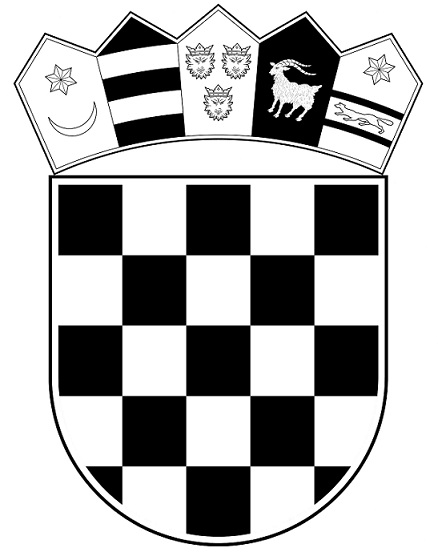 REPUBLIKA HRVATSKAMINISTARSTVO PRAVOSUĐA I UPRAVE      UPRAVA ZA ZATVORSKI SUSTAV                          I PROBACIJU                    Kaznionica u Požegi